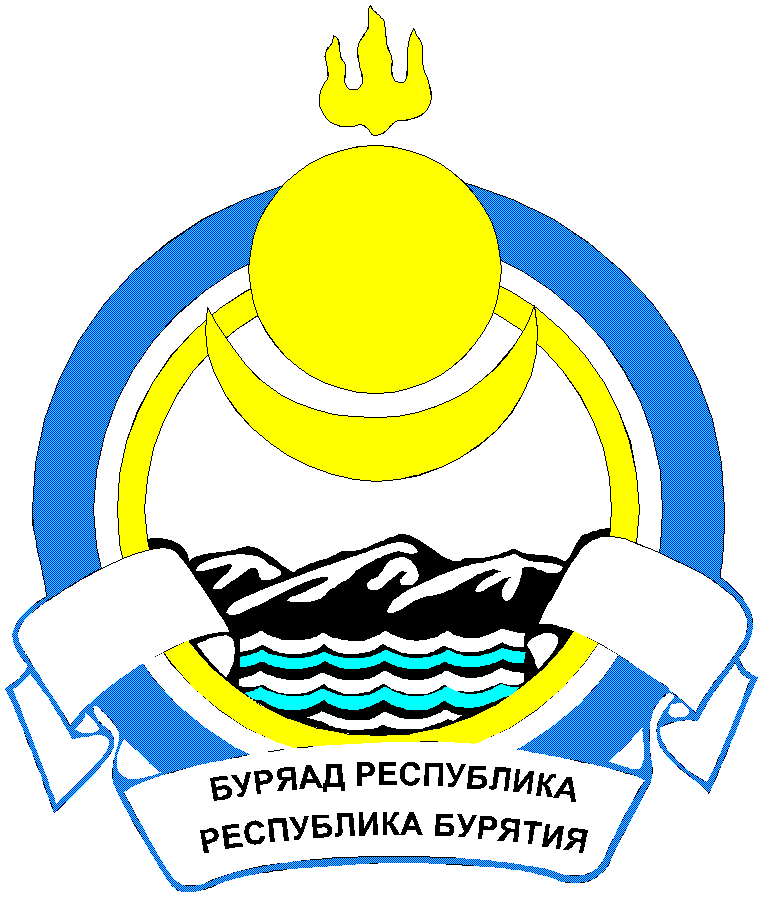 Республика  БурятияТАРБАГАТАЙСКИЙ РАЙОНСОВЕТ  ДЕПУТАТОВ  МУНИЦИПАЛЬНОГО ОБРАЗОВАНИЯ СЕЛЬСКОГО ПОСЕЛЕНИЯ   «ТАРБАГАТАЙСКОЕ»РЕШЕНИЕ           от «_04_ »  _февраля_  2021 г.                                 № 115                                                       с. ТарбагатайО внесении изменений и дополнений в решение Совета депутатов МО СП «Тарбагатайское» от 09.10.2018г.№ 21 «Об утверждении структуры АдминистрацииМО  СП «Тарбагатайское» В соответствии с Федеральным законом Российской Федерации от 06.10.2003 № 131-ФЗ "Об общих принципах организации местного самоуправления в Российской Федерации", руководствуясь Уставом, Совет депутатов муниципального образования сельского поселения «Тарбагатайское»                                                           РЕШИЛ:1. Приложения 1,2  решения Совета депутатов МО СП «Тарбагатайское "Об утверждении структуры Администрации МО СП «Тарбагатайское» » от 09.10.2018г. № 21 (в редакции от  08.11.2018г №23, от 21.11.2018г №29, от 03.12.2019г №80)  принять  в новой редакции ( согласно приложению).2. Настоящее решение подлежит опубликованию (обнародованию).3. Контроль за исполнением настоящего решения оставляю за собой.Глава муниципального образованиясельского поселения "Тарбагатайское"                                                А.В.ДумноваПриложение к Решению Совета депутатов муниципального образования сельского поселения «Тарбагатайское»от 04 февраля  2021 г. № _115_структура Администрации муниципального образования сельского поселения "Тарбагатайское"				            Глава   сельского поселения      главный специалист		ведущий специалист		      специалист 1 разряда	               специалист 	 							водитель	Администрации						       технический работник	специалист ВУС					                                 	делопроизводитель						             рабочий по									         благоустройствуИтого по сельскому поселению:Глава поселения - 1		Главный специалист - 1ведущий специалист - 1специалист 1 разряда - 1специалист Администрации-1специалист ВУС - 1специалист по делопроизводству - 1водитель - 1технический работник - 0,5Всего: 9,5,из них: должности муниципальной службы -  4должности,  не отнесенные к должностям муниципальной службы - 3прочие (водитель) - 1технический персонал -0,5рабочий по благоустройству - 1